Тест№1 по теме: Перпендикулярные прямыеЧтобы отрезки назывались перпендикулярными, должно выполняться два условия:А) Отрезки должны быть параллельными и угол между ними должен быть 90 градусовБ) Отрезки должны пересекаться и угол между ними должен быть 90 градусовВ) отрезки должны пересекаться и угол между ими равен 180 градусов2. выбери перпендикулярные прямыеА)                     Б)                  В)      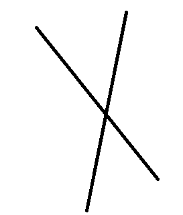 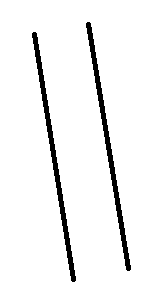 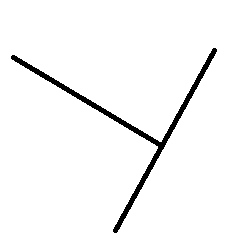 3 С помощью чего удобнее построить перпендикулярные прямыеА) Линейка и угольник,  Б) Транспортир     В) Циркуль и линейка4. Каким символом обозначаются перпендикулярные прямые?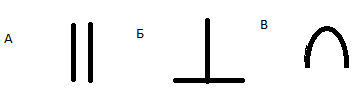 4) Построить в тетради две перпендикулярные прямые5) Выбрать и записать в тетрадь перпендикулярные прямые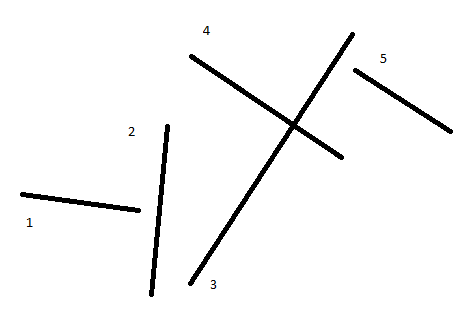 